STATE OF NEVADA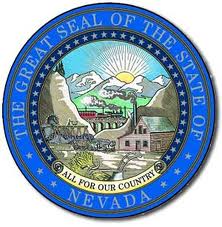 MEETING NOTICE  AGENDANEVADA EMERGENCY MANAGEMENT COORDINATING COUNCIL (EMCC)Name of Organization:  Nevada Emergency Management Coordinating Council  Date and Time of Meeting:	March 24, 2016 – 1:30pmCarson City Location				Las Vegas Location Nevada Division of Emergency 			Las Vegas Valley EmergencyManagement						Management Center2478 Fairview Dr.					7551 Sauer Dr. Conference RoomCarson City, NV 89701				Las Vegas, NV 89128NOTE:  Valid photo identification will be required prior to entrance to the Division 		of Emergency Management building, on the Nevada Army National Guard complex, in 	Carson City.					THIS MEETING WILL BE VIDEO CONFERENCED BETWEEN THE LOCATIONS SPECIFIED ABOVE, BEGINNING AT 1:30pm.  A TELECONFERENCE LINE WILL BE AVAILABLE: 888-273-3658 - PASS CODE 8743295.  The Council may take action on items marked “For Possible Action.” Items may be taken out of the order presented on the agenda at the discretion of the chairperson. Items may be combined for consideration at the discretion of the chairperson. Items may be pulled or removed from the agenda at any time. Please Note: Members of the public wishing to have their complete testimony/handouts included in the permanent record of this meeting should provide a written or electronic copy to the EMCC administrative support staff.    Minutes of the meeting are produced in a summary format and are not verbatim.1. CALL TO ORDER – Chairman Caleb Cage2. ROLL CALL – Chris Molnar (NDEM)3. PUBLIC COMMENT (Discussion only) – No action may be taken upon a matter raised under this item of the agenda until the matter itself has been specifically included on an agenda as an item upon which action may be taken. Public comments are limited to 3 minutes per person unless the Committee elects to extend the comments for purposes of further discussion.  Comments will not be restricted based on viewpoint. 4. APPROVAL OF MINUTES– Chairman Cage (Discussion/For Possible Action). This agenda item will discuss whether or not to approve the minutes of the Dec. 15, 2015, EMCC meeting. 5.  INTRODUCTION OF NEW MEMBER(S) – (Discussion) Caleb CageIntroduce new member, Jackie Conmay, Emergency Management Director, Fallon Paiute-Shoshone Tribe.6. EMCC STRATEGIC PRIORITY DISCUSSION – (Discussion/For Possible Action) – Chair Cage and Vice Chair Turner will lead a discussion on the current status of the 7 EMCC priorities for 2016, as determined in the previous meeting.  The priorities are as follows:EMPG grant funding formula: EMCC will receive an update on the ongoing discussion about possible changes to the EMPG grant funding formula for the next funding cycle. Coordinate Statewide EM resources, ICW, AB90, and Statewide IMT/IMAT capabilities: EMCC will receive an update on the current status of implementing AB90 (2015 Legislative Session) and discuss possibilities for coordinating emergency management resources during emergencies and disasters. Increase Disaster Recovery capacity: EMCC will receive an update on NDEM’s efforts to increase recovery capacity throughout the state.School Safety Coordination: EMCC will receive an update on ongoing efforts to increase school safety coordination.Better Statewide Coordination of P, T, & E: EMCC will receive an update on NDEM’s efforts to increase coordination of Planning, Training, and Exercises with state, local, and tribal partners.Statewide Emergency Managers Association: EMCC will receive an update on ongoing efforts to develop a statewide emergency managers association as discussed at the Emergency Management Directors Conference. Collaborative Operating Groups: EMCC will discuss opportunities to enhance Collaborative Operating Groups in Nevada.7.  FUTURE AGENDA ITEMS (Discussion) – Chairman Cage8. PUBLIC COMMENT (Discussion only) – No action may be taken upon a matter raised under this item of the agenda until the matter itself has been specifically included on an agenda as an item upon which action may be taken. Public comments are limited to 3 minutes per person unless the Committee elects to extend the comments for purposes of further discussion.  Comments will not be restricted based on viewpoint.9.  ADJOURN – Chairman Cage (Discussion/For Possible Action)  This is a public meeting.  In conformance with the Nevada Open Meeting Law, this agenda was posted, or caused to be posted, on or before 9:00 AM March 21st , at the following locations: Grant Sawyer Building, 555 E. Washington Avenue, Las Vegas, NVGovernor’s Office, 101 N. Carson Street, Carson City, NV Nevada Division of Emergency Management, 2478 Fairview Drive, Carson City, NVClark County Government Center, 500 S Grand Central Parkway, Las Vegas NV Posted to the Nevada Division of Emergency Management and Homeland Security web site located at: http://dem.nv.gov/For supporting documentation, please contact Chris Molnar by email at cmolnar@dps.state.nv.us or by phone at 775-687-0394.  Documents are available at the Nevada Division of Emergency Management, 2478 Fairview Dr., Carson City, NV 89701. We are pleased to make reasonable accommodations for members of the public who are disabled. If special arrangements for the meeting are necessary, or if there is a need to obtain copies of any supporting meeting materials, please contact Chris Molnar at the Nevada Division of Emergency Management, (775) 687-0300.  24-hour advance notice is requested.  Thank you.